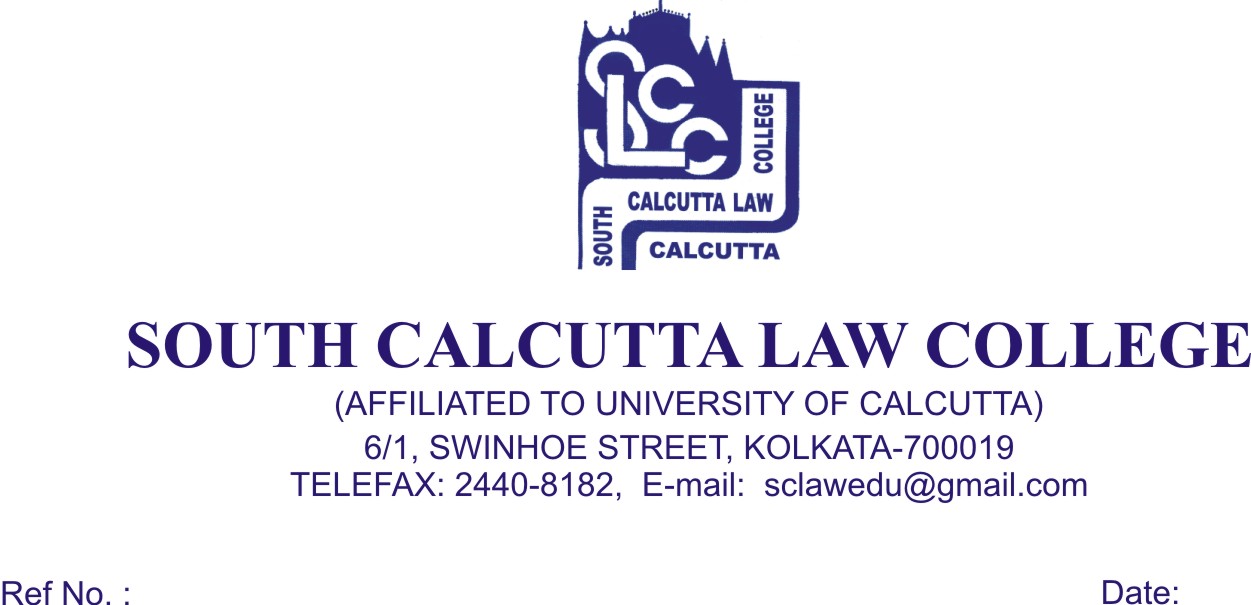 NOTICE                                     Date - 06/08/2018All the candidates who have been enlisted for 3rd Phase admission (session 2018-2019)   in  South Calcutta   Law   College   are   hereby informed to bring with    the     following   documents   original   and   photocopies   both   on  7th August, 2018, Tuesday, 9th August, 2018, Thursday and 10th August, 2018,Friday from 9.00 a.m. to 11.00 a.m. No candidate will be entertained for admission after the scheduled date and time.Admit Card of Class X & XII passed ExaminationMark Sheet of H.S.2 copies of stamp size photos of the candidateSC/ST CertificateP.H. CertificateDate of Birth CertificateDownloaded Admission slip & B.A. LL.B Entrance Test Admit CardC.U. Registration No if anyAt the time of Admission the candidate will pay Rs. 19,000/- (Rupees Nineteen Thousand) only in cash [for 6 (Six) months Payment] .If he/she wishes to clear Annual fees, he/she has to give Rs.20,290/- (Twenty Thousand Two Hundred and Ninety) only in cash [for 1 (One) Year Payment] On – Line Certificate CoursesOnline certificate course will be provided to the students which will be conducted by South Calcutta Law College. This course is mandatory for students. It may be in 2 (two) installments. The course details are given below :Intellectual Property  :  Law and ManagementCyber Law and PracticeAdvanced Contract DraftingSocial Media and the Information Technology ActAdvanced Entrepreneurship Management and Corporate Laws  Fundamental Learning, Ideas, Inspiration and Practical AdviceOptional Interactive SessionsLearn with and Challenge The ExpertsProfessional Learning TechniquesHigh Quality Supplemental Study MaterialOnline Pre – Recorded LecturesPodcasts from Practicing LawyersAnimated VideosEach Course is for Rs. 3,000/- (Rupees Three Thousand) onlyTotal amount to be paid by the students is Rs. 20,290/-  + Rs. 3,000/-  = Rs.23,290/- (Rupees Twenty Three Thousand Two Hundred and Ninety) onlyDr. Debasis ChattopadhyayPrincipal